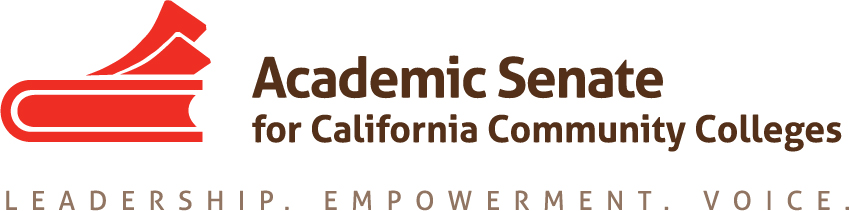 Part-time CommitteeThursday, January 21, 20212:30 a.m.—4:00 p.m.Zoom MeetingJoin from PC, Mac, Linux, iOS or Android: https://cccconfer.zoom.us/j/95061207497Or iPhone one-tap (US Toll):  +16699006833,95061207497#  or +13462487799,95061207497#Or Telephone Dial:+1 669 900 6833 (US Toll)Meeting ID: 950 6120 7497AGENDAMembers Roll Call:Call to Order and Agenda Adoption (Google Shared Folder)Minutes VolunteerDecember Summary ApprovalCommunity norms: empathy, communication, responsibilityShout Outs, Affirmations, and Lean-in Part-time Institute: February 18-19, 2021 Final Program Powerpoint Templates—email final presentations to eventmaterials@asccc.org Pathable Platform goes live February 10Conference proceedings e-publication— due March 12All PTC members should be at every General SessionTable Talks and Social/Networking Hours attendance highly encouragedLand acknowledgement from ASCCC Breakout SessionsSession leads—have you met with all your co-presenters?Plan meeting(s) to design session slides (consider sending a Doodle poll for meeting date)Keep theme in mind as you design: Driving Change: Building Unity, Culture, and Equity-mindednessZoom Background—send to your co-presentersPathable—explain to co-presenters that Zoom link embedded in Pathable and need to sign up with personal password (email from ASCCC Sandbox)Planning option—use Google slides template to work with co-presenters; slide decks due one week before the event (ASCCC will email you), but aim to be done by Feb 1Effective practices--slides: title slide with date and time and presenters titles and collegessession description slide (hidden/skipped)objectives/session agendacontent for less than an hourclosing/thank you slide with info@asccc.org (contact info optional)Training for Pathable for presenters on Feb 2 or Feb 3Session Zoom links available in Pathable 20 minutes before the meeting and meet w/co-presenters (ASCCC staff available for support)Live to attendees 1 minute before sessionPresentation—remind attendees of housekeeping things:Use Pathable chat Mute to avoid background noiseClosed caption availableSession survey in PathableSent email to ASCCC Caucus leaders on Jan 4 to invite part-time faculty Any questions?Plenary Spring Plenary Session Ideas—due January 18Spring Resolutions due February 16Elections and bylaws—part-time faculty eligible  Committee Goals and Priorities--PTC work plan Google unofficial listserv volunteers (Chelsea)Regionals in springGoogle site and resourcesCover letter review component and CV tipsSmall group mentoring/networkingPTC Resolution 1.02 (Steven) Next steps for resourceNotification of ASCCC elections and leadership positions Google siteListserv form and norms/rulesAnnotated bibliographyLinks to resources and registriesExplanation of VRC community Hiring and CV tipsVirtual mentoring?Anything else?RostrumPTC Articles Mentoring programs--Chelsea completed January 2021Part-time voting rights and seniority rights—Grace and Luis (in progress)Spring deadline March 8. Articles due to Michelle on March 1.ASCCC Awards—promoting part-time colleague nominationsAnnouncements Check for ASCCC upcoming events at here Sign up for ASCCC listservs—Part-time listserv availableForward Application for Statewide Service to peersASCCC Foundation Innovation Scholarship for professional development opportunities CCC Registry virtual event: January 262021 Meeting Dates    Jan 21, 2021 02:30 PM--04:00 PM    Feb 11, 2021 02:30 PM--04:00 PM (second Thursday; institute on Feb 18-19)    Mar 18, 2021 02:30 PM--04:00 PM    Apr 22, 2021 02:30 PM (fourth Thursday, plenary on April 15-17)    May 20, 2021 02:30 PM--04:00 PM    Jun 17, 2021 02:30 PM--04:00 PMClosing Comments--any other final comments or suggestions?AdjournmentIn Progress:Part-time Institute PlanningPT Institute Proceedings e-PublicationPart-time Google ListservPart-time Institute Name Change to ConferenceRostrum article: PT Voting and Seniority RightsCompleted Tasks:Rostrum article: Mentoring Programs  Resolution Fall 2020 1.02: Develop a Resource to Communicate and Encourage Part-time Faculty Leadership Plenary sessions: Mentoring Programs and Hiring Principles Canvas ToolRostrum article: Faculty recommendations to second level interviews—focusing on diversifying the facultyASCCC President Special Plenary Invitation Email (on 9/29/20 to local senate presidents and part-time listserv)PTC Workplan and GoalsUpdated ASCCC Part-time Committee ChargeMichelle Bean—ChairGrace CheeAlpha LewisKaren Chow—2nd ChairChelsea HullEmilie MitchellSteven ChangTheodore KaganLuis Zanartu